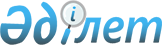 О бюджете поселка Айтеке би на 2023-2025 годыРешение Казалинского районного маслихата Кызылординской области от 23 декабря 2022 года № 337.
      В соответствии с пунктом 2 статьи 75 Кодекса Республики Казахстан от 4 декабря 2008 года "Бюджетный кодекс Республики Казахстан", пунктом 2-7 статьи 6 Закона Республики Казахстан от 23 января 2001 года "О местном государственном управлении и самоуправлении в Республике Казахстан", Казалинский районный маслихат Кызылординской области РЕШИЛ:
      1. Утвердить бюджет поселка Айтеке би на 2023-2025 годы согласно приложениям 1, 2, 3, в том числе на 2023 год в следующих объемах:
      1) доходы – 815580,4 тысяч тенге, в том числе:
      налоговые поступления – 243120 тысяч тенге;
      неналоговые поступления – 750 тысяч тенге;
      поступления от продажи основного капитала - 51201 тысяч тенге;
      поступления трансфертов – 520509,4 тысяч тенге;
      2) затраты – 840410,3 тысяч тенге;
      3) чистое бюджетное кредитование – 0;
      бюджетные кредиты – 0;
      погашение бюджетных кредитов – 0;
      4) сальдо по операциям с финансовыми активами – 0;
      приобретение финансовых активов – 0;
      поступления от продажи финансовых активов государства – 0;
      5) дефицит (профицит) бюджета – -24829,9 тысяч тенге;
      6) финансирование дефицита (использование профицита) бюджета – 24829,9 тысяч тенге;
      поступление займов – 0;
      погашение займов – 0;
      используемые остатки бюджетных средств – 24829,9 тысяч тенге.
      Сноска. Пункт 1 - в редакции решения Казалинского районного маслихата Кызылординской области от 22.12.2023 № 134 (вводится в действие с 01.01.2023).


      2. Утвердить в районном бюджете на 2023 год целевые трансферты бюджету поселка Айтеке би за счет средств областного бюджета согласно приложению 4.
      3. Утвердить в районном бюджете на 2023 год целевые трансферты бюджету поселка Айтеке би за счет средств районного бюджета согласно приложению 5.
      4. Настоящее решение вводится в действие с 1 января 2023 года. Бюджет на 2023 год поселка Айтеке би
      Сноска. Приложение 1 - в редакции решения Казалинского районного маслихата Кызылординской области от 22.12.2023 № 134 (вводится в действие с 01.01.2023). Бюджет на 2024 год поселка Айтеке би Бюджет на 2025 год поселка Айтеке би Целевые трансферты из районного бюджета на 2023 год бюджету поселка Айтеке би за счет средств областного бюджета
      Сноска. Приложение 4 - в редакции решения Казалинского районного маслихата Кызылординской области от 22.12.2023 № 134 (вводится в действие с 01.01.2023). Целевые трансферты из районного бюджета на 2023 год бюджету поселка Айтеке би за счет средств районного бюджета
      Сноска. Приложение 5 - в редакции решения Казалинского районного маслихата Кызылординской области от 17.11.2023 № 97 (вводится в действие с 01.01.2023). Сумма возврата в районный бюджет неиспользованной (не использованной) в течение финансового года суммы целевых трансфертов в 2022 году, выделенной из районного бюджета бюджету поселка Айтеке би
      Сноска. Решение дополнено приложением 6 в соответствии с решением Казалинского районного маслихата Кызылординской области от 12.05.2023 № 28 (вводится в действие с 01.01.2023).
					© 2012. РГП на ПХВ «Институт законодательства и правовой информации Республики Казахстан» Министерства юстиции Республики Казахстан
				
      Cекретарь маслихата Казалинского района 

Б.Жарылкап
Приложение 1 к решению
Казалинского районного маслихата
от "23" декабря 2022 года № 337
Категория
Категория
Категория
Категория
Сумма, тысыч тенге
Класс
Класс
Класс
Сумма, тысыч тенге
Подкласс
Подкласс
Сумма, тысыч тенге
Наименование
Сумма, тысыч тенге
1. Доходы
815580,4
1
Налоговые поступления
243120
01
Подоходный налог
138080
2
Индивидуальный подоходный налог
138080
0044
Hалоги на собственность
97266
1
Hалоги на имущество
2770
3
Земельный налог
6205
4
Hалог на транспортные средства
88291
05
Внутренние налоги на товары, работы и услуги
7774
3
Поступления за использование природных и других ресурсов
2128
4
Сборы за ведение предпринимательской и профессиональной деятельности
5646
2
Неналоговые поступления
750
01
Доходы от государственной собственности
750
5
Доходы от аренды имущества, находящегося в государственной собственности
750
3
Поступления от продажи основного капитала
51201
03
Продажа земли и нематериальных активов
51201
1
Продажа земли
50310
2
Продажа нематериальных активов
891
4
Поступления трансфертов 
520509,4
4
02
Трансферты из вышестоящих органов государственного управления
520509,4
4
02
3
Трансферты из районного (города областного значения) бюджета
520509,4
Функциональная группа
Функциональная группа
Функциональная группа
Функциональная группа
Администратор бюджетных программ
Администратор бюджетных программ
Администратор бюджетных программ
Программа
Программа
Наименование
Наименование
2. Затраты
840410,3
1
Государственные услуги общего характера
229309,3
1
124
Аппарат акима города районного значения, села, поселка, сельского округа
229309,3
1
001
Услуги по обеспечению деятельности акима города районного значения, села, поселка, сельского округа
188895,8
022
Капитальные расходы государственного органа
39573,3
032
Капитальные расходы подведомственных государственных учреждений и организаций
840,2
6
Социальная помощь и социальное обеспечение
90598
124
Аппарат акима города районного значения, села, поселка, сельского округа
90598
1
003
Оказание социальной помощи нуждающимся гражданам на дому
90598
77
Жилищно-коммунальное хозяйство
329776,3
22714
124
Аппарат акима города районного значения, села, поселка, сельского округа
329776,3
008
Освещение улиц в населенных пунктах
121708,7
009
Обеспечение санитарии населенных пунктов
44153,6
011
Благоустройство и озеленение населенных пунктов
163914
8
Культура, спорт, туризм и информационное пространство
64969
124
Аппарат акима города районного значения, села, поселка, сельского округа
64969
006
Поддержка культурно-досуговой работы на местном уровне
64969
12
Транспорт и коммуникации
125234,8
124
Аппарат акима города районного значения, села, поселка, сельского округа
125234,8
013
Обеспечение функционирования автомобильных дорог в городах районного значения, селах, поселках, сельских округах
18913,8
045
Капитальный и средний ремонт автомобильных дорог в городах районного значения, селах, поселках, сельских округах
106321
13
Прочие
3
124
Аппарат акима города районного значения, села, поселка, сельского округа
3
057
Реализация мероприятий по социальной и инженерной инфраструктуре в сельских населенных пунктах в рамках проекта "Ауыл-Ел бесігі"
3
15
Трансферты
519,9
124
Аппарат акима города районного значения, села, поселка, сельского округа
519,9
048
Возврат неиспользованных (недоиспользованных) целевых трансфертов
519,9
3. Чистое бюджетное кредитование
0
Бюджетные кредиты
0
Погашение бюджетных кредитов
0
4.Сальдо по операциям с финансовыми активами
0
Приобретение финансовых активов
0
Поступления от продажи финансовых активов государства
0
5.Дефицит (профицит) бюджета
-24829,9
6.Финансирование дефицита (использование профицита) бюджета
24829,9
85
Используемые остатки бюджетных средств
24829,9
01
Остатки бюджетных средств
24829,9
1
Свободные остатки бюджетных средств
24829,9Приложение 2 к решению
Казалинского районного маслихата
от "23" декабря 2022 года № 337
Категория
Категория
Категория
Категория
Сумма, 
тысяч тенге
Класс
Класс
Класс
Сумма, 
тысяч тенге
Подкласс
Подкласс
Сумма, 
тысяч тенге
Наименование
Сумма, 
тысяч тенге
1. Доходы
548189
1
Налоговые поступления
192583
01
Подоходный налог
91867
2
Индивидуальный подоходный налог
91867
0044
Hалоги на собственность
98482
1
Hалоги на имущество
4100
3
Земельный налог
8502
4
Hалог на транспортные средства
85880
05
Внутренние налоги на товары, работы и услуги
2234
3
Поступления за использование природных и других ресурсов
2234
4
Сборы за ведение предпринимательской и профессиональной деятельности
788
2
Неналоговые поступления
788
01
Доходы от государственной собственности
788
5
Доходы от аренды имущества, находящегося в государственной собственности
21473
3
Поступления от продажи основного капитала
21473
03
Продажа земли и нематериальных активов
21000
1
Продажа земли
473
4
Поступления трансфертов 
333345
4
02
Трансферты из вышестоящих органов государственного управления
333345
4
02
3
Трансферты из районного (города областного значения) бюджета
333345
Функциональная группа
Функциональная группа
Функциональная группа
Функциональная группа
Администратор бюджетных программ
Администратор бюджетных программ
Администратор бюджетных программ
Программа
Программа
Наименование
Наименование
2. Затраты
548189
1
Государственные услуги общего характера
189838
1
124
Аппарат акима города районного значения, села, поселка, сельского округа
189838
1
001
Услуги по обеспечению деятельности акима города районного значения, села, поселка, сельского округа
189838
6
Социальная помощь и социальное обеспечение
92786
124
Аппарат акима города районного значения, села, поселка, сельского округа
92786
1
003
Оказание социальной помощи нуждающимся гражданам на дому
92786
77
Жилищно-коммунальное хозяйство
181199
22714
124
Аппарат акима города районного значения, села, поселка, сельского округа
181199
008
Освещение улиц в населенных пунктах
83062
009
Обеспечение санитарии населенных пунктов
41355
011
Благоустройство и озеленение населенных пунктов
56782
8
Культура, спорт, туризм и информационное пространство
65102
124
Аппарат акима города районного значения, села, поселка, сельского округа
65102
006
Поддержка культурно-досуговой работы на местном уровне
65102
12
Транспорт и коммуникации
19264
124
Аппарат акима города районного значения, села, поселка, сельского округа
19264
013
Обеспечение функционирования автомобильных дорог в городах районного значения, селах, поселках, сельских округах
19264
3. Чистое бюджетное кредитование
0
Бюджетные кредиты
0
Погашение бюджетных кредитов
0
4.Сальдо по операциям с финансовыми активами
0
Приобретение финансовых активов
0
Поступления от продажи финансовых активов государства
0
5.Дефицит (профицит) бюджета
0
6.Финансирование дефицита (использование профицита) бюджета
0Приложение 3 к решению
Казалинского районного маслихата
от "23" декабря 2022 года № 337
Категория
Категория
Категория
Категория
Сумма, 
тысяч тенге
Класс
Класс
Класс
Сумма, 
тысяч тенге
Подкласс
Подкласс
Сумма, 
тысяч тенге
Наименование
Сумма, 
тысяч тенге
1. Доходы
585076
1
Налоговые поступления
200286
01
Подоходный налог
95542
2
Индивидуальный подоходный налог
95542
0044
Hалоги на собственность
102421
1
Hалоги на имущество
4264
3
Земельный налог
8842
4
Hалог на транспортные средства
89315
05
Внутренние налоги на товары, работы и услуги
2323
3
Поступления за использование природных и других ресурсов
2323
4
Сборы за ведение предпринимательской и профессиональной деятельности
820
2
Неналоговые поступления
820
01
Доходы от государственной собственности
820
5
Доходы от аренды имущества, находящегося в государственной собственности
22332
3
Поступления от продажи основного капитала
22332
03
Продажа земли и нематериальных активов
21840
1
Продажа земли
492
4
Поступления трансфертов 
361638
4
02
Трансферты из вышестоящих органов государственного управления
361638
4
02
3
Трансферты из районного (города областного значения) бюджета
361638
Функциональная группа
Функциональная группа
Функциональная группа
Функциональная группа
Администратор бюджетных программ
Администратор бюджетных программ
Администратор бюджетных программ
Программа
Программа
Наименование
Наименование
2. Затраты
585076
1
Государственные услуги общего характера
205407
1
124
Аппарат акима города районного значения, села, поселка, сельского округа
205407
1
001
Услуги по обеспечению деятельности акима города районного значения, села, поселка, сельского округа
205407
6
Социальная помощь и социальное обеспечение
93938
124
Аппарат акима города районного значения, села, поселка, сельского округа
93938
1
003
Оказание социальной помощи нуждающимся гражданам на дому
93938
77
Жилищно-коммунальное хозяйство
187846
22714
124
Аппарат акима города районного значения, села, поселка, сельского округа
187846
008
Освещение улиц в населенных пунктах
86384
009
Обеспечение санитарии населенных пунктов
43009
011
Благоустройство и озеленение населенных пунктов
58453
8
Культура, спорт, туризм и информационное пространство
77849
124
Аппарат акима города районного значения, села, поселка, сельского округа
77849
006
Поддержка культурно-досуговой работы на местном уровне
77849
12
Транспорт и коммуникации
20036
124
Аппарат акима города районного значения, села, поселка, сельского округа
20036
013
Обеспечение функционирования автомобильных дорог в городах районного значения, селах, поселках, сельских округах
20036
3. Чистое бюджетное кредитование
0
Бюджетные кредиты
0
Погашение бюджетных кредитов
0
4.Сальдо по операциям с финансовыми активами
0
Приобретение финансовых активов
0
Поступления от продажи финансовых активов государства
0
5.Дефицит (профицит) бюджета
0
6.Финансирование дефицита (использование профицита) бюджета
0Приложение 4 к решению
Казалинского районного маслихатаот "23" декабря 2022 года № 337
№
Наименование 
Сумма, тысяч тенге
Целевые текущие трансферты
102238,3
1
Средний ремонт улиц поселка Айтеке би (щебеночные дороги) Казалинского района
102238,3Приложение 5 к решению
Казалинского районного маслихата
от "23" декабря 2022 года № 337
№
Наименование 
Сумма, тысяч тенге
Целевые текущие трансферты
109 153,1
1
На работы по очистке окраин поселка Айтеке би от золоотвала
8 141,3
2
Благоустройство дворов многоэтажных жилых домов по адресу: поселок Айтеке би, улица К. Еримбета № 84
4 335,1
3
Благоустройство двора многоэтажного жилого дома № 19 по улице Кобыланды батыра
4 323,9
4
Приобретение насос большой ГНОМ (2 шт.)
1 080
5
Работа по подъему смотровых колодцев питьевой воды до уровня дороги
691
6
Установка ночных светильников на улице К. Сатбаева (0,600 км)
2 541,8
7
Строительство пешеходного перехода по улице Р. Баглановой (расстояние между улицами Айтеке би –Толе би-0,490 км)
3 912,6
8
На приобретение трансформаторной установки в п. Айтеке би 4 шт.
19 160
9
На приобретение пакета палаток (шатер), необходимых для проведения культурных мероприятий на территории поселка Айтеке би
12 000
10
На работы по установке светильников на улицы поселка (марка "Керемет" 90 Вт) 220 шт.
14 225,5
11
Разработка проектно-сметной документации на установку уличного освещения по ул. М. Шокая и сопровождение получения положительного заключения
1 059,7
12
Разработка проектно-сметной документации на установку уличного освещения на улице Толе би и сопровождение получения положительного заключения
858,7
13
На работы по благоустройству дворов 2-х этажных многоквартирных жилых домов по ул. В. Счастливова-Желтоксан (тротуарная дорожка 1081 метр)
10 329,2
14
Благоустройство двора 5-ти этажных жилых домов (тротуар 345 м) на работы 1060 м2
8 889,6
15
Благоустройство площади "Рәміздер алаңы" и "площади памятника Жалантос батыр" (посев люцерны, ивы)
3 187,6
16
Работа по установке остановок (6 шт.)
3 100
17
На работы по оформлению улиц поселка Айтеке би
3 304
18
В связи с передачей парка "Женис", находящегося на балансе районного центра культуры, в дом культуры поселка Айтеке би, подведомственный аппарату акима поселка Айтеке би, на замену 7 единиц штата садовода, предусмотренных на содержание парка " Женис
3 492
19
На приобретение необходимых материалов для освещения улиц, расположенных в новых квартирах, предоставляемых в аренду социально уязвимым слоям населения
3 067,1
20
Дополнительно к фонду оплаты труда в связи с передачей штата водителя 1 единицы в аппарат акима поселка Айтеке би 
1 454Приложение 6 к решению
Казалинского районного маслихата
от "23" декабря 2022 года № 337
№
Наименование
Сумма, тысяч тенге
№
Наименование
Сумма, тысяч тенге
1
Поселок Айтеке би
519,9
№
Наименование
Сумма, тысяч тенге
Всего:
519,9